Практическая работа по дисциплине «Анализ финансово-хозяйственной деятельности».ПРАКТИЧЕСКАЯ РАБОТАЗАДАЧА. «Анализ финансового положения коммерческого предприятия ООО «МЕГАЛЭНД» на основе данных финансовой отчётности за 2017 г.»Имеется баланс предприятия, профиль деятельности которого – деятельность в области спорта.Прибыль предприятия за 2017 год составила 3 450 тысяч рублей.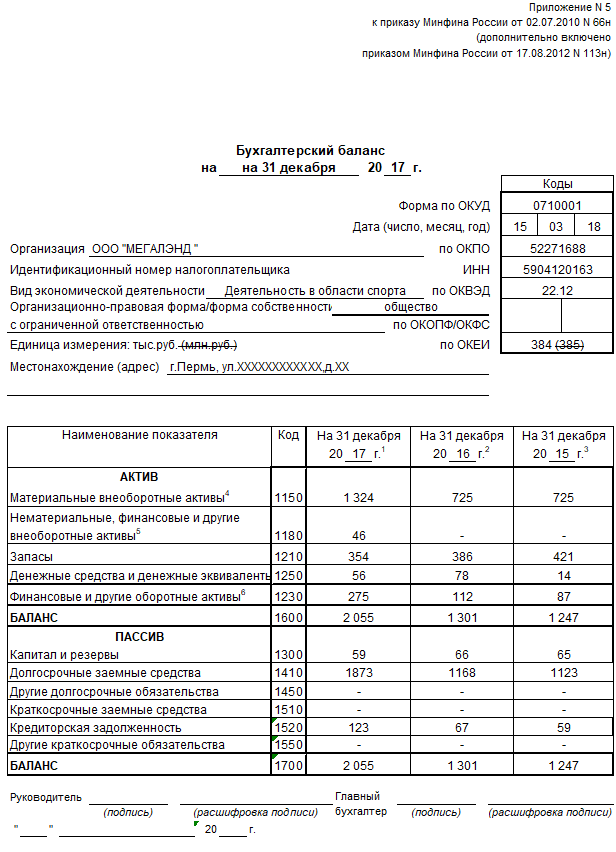 ЗАДАНИЕ:1. Провести анализ структуры баланса за 2017 год и сделать вывод о рациональности структуры баланса, намечающейся тенденции и финансовом положении предприятия. Структурный анализ оформить в таблице 1, где строки Б1, Б2, Б3, Б4 и Б5 – соответствующие разделы баланса.Таблица 1 – Анализ структуры баланса ООО «МЭГАЛЭНД» за 2016-2017 гг., тыс. руб.ВЫВОД: в структуре активов анализируемого предприятия большая доля принадлежит внеоборотным активам, по сравнению с 2016 годом они увеличились на 625 тыс. руб. и в 2017 году их удельный вес составил 66,67%. Можно предположить, что руководство предприятия ориентируется на создание материальных условий для расширения основной деятельности.В структуре пассивов  наибольший удельный вес имеют долгосрочные заемные средства. По сравнению с предыдущим годом их удельный вес увеличился незначительно, всего на 1,36% и  в 2017 году их сумма составляет 1 873 тыс. руб. Таким образом, к концу 2017 года основными источниками финансирования стали ресурсы, привлекаемые на длительной основе, что укрепляет платежеспособность предприятия и ее финансовую устойчивость. Общий вывод по бухгалтерскому балансу – он имеет нерациональную структуру, т.к. оборотные активы не покрывают займы.
2. Рассчитать основные показатели, характеризующие финансовое положение предприятия, и сделать вывод о финансовом положении предприятия на основе показателей и их изменений. В качестве показателей использовать коэффициенты независимости, текущей ликвидности, обеспеченности собственными средствами, маневренности и рентабельность активов. Расчет показателей рекомендуется выполнить в таблице 2.Таблица 2 - Основные показатели, характеризующие финансовое положение ООО «МЕГАЛЭНД» за 2016-2017 гг.ВЫВОД: В анализируемых периодах значение коэффициента текущей ликвидности в несколько раз выше нормативного. Это говорит о том, что у предприятия оборотных активов больше, чем краткосрочных обязательств. Предприятие имеет высокую способность в краткосрочном периоде расплатиться по своим обязательствам (долгам).Аналогичная ситуация и с собственным оборотным капиталом. Предприятие способно погасить свои текущие обязательства перед кредиторами путем продажи оборотных активов.Очень низкий показатель коэффициента обеспеченности собственными средствами говорит о том, что оборотные средства финансируются за счет заемных средств.Рентабельность активов – один из самых значимых коэффициентов, он показывает долю прибыли, зарабатываемой предприятием на рубль совокупного капитала вложенного в активы. В 2017 году он составляет 1,68, что является хорошим показателем. В перспективе предприятие может повысить финансовую устойчивость, платежеспособность и прирастить собственный капитал.3. На основе рассчитанных в задании 2 коэффициентов, определить класс финансовой устойчивости, используя скоринговую модель. Сделать вывод о финансовом положении ООО «МЕГАЛЭНД» в соответствии с определенным классом финансовой устойчивости.Класс финансовой устойчивости на 2017 годРентабельность совокупного капитала 168%  50 балловКоэффициент текущей ликвидности  5,57   30 балловКоэффициент независимости 0,03 – 0 балловИтого: 80 баллов. Вывод: Предприятие относится к 3 классу по уровню платежеспособности, нуждается в финансовом оздоровлении, имеет неблагополучную (нерациональную) структуру бухгалтерского баланса.
Учитывая данный факт предприятию ООО «МЕГАЛЭНД» необходимо разработать и внедрить ряд мероприятий по повышению финансовой устойчивости предприятия в будущем периоде.АктивАктивАктивАктивАктивПассивПассивПассивПассивПассивРазделбалансана 31.12.2016на 31.12.2016на 31.12.2017на 31.12.2017Разделбалансана 31.12.2016на 31.12.2016на 31.12.2017на 31.12.2017РазделбалансаСуммаУд.весСуммаУд.весРазделбалансаСуммаУд.весСуммаУд.весБ1 725 55,731370  66,67Б3 665,07 59  2,87Б2 576 44,27 685 33,33Б4 1168 89,78 1873 91,14Б2 576 44,27 685 33,33Б5 67 5,15 123 5,99Итого: 1 301100% 2 055100%Итого: 1301100% 2055100%ПоказательРасчётРасчётЗначениеЗначениеНормативПоказательна 31.12.2016на 31.12.2017на 31.12.2016на 31.12.2017НормативК независимости 66/1301 59/20550,05  0,03≥0,5К текущей ликвидности576/67  685/1238,6 5,57 >2Собственный оборотный капитал 576-67685-123  509562 -К обеспеченности собственными средствами(66-725)/576  (59-1370)/685-1,14 -1,91  >0,1К манёвренности (66-725)/66 (59-1370)/59 -9,98 -22,22  0,5Чистая прибыль ---  3450 -Рентабельность активов (RОА)-3450/2055 -  1,68 -